تحت رعاية الأستاذالدكتور/ ناديه محمد طه عميد الكليه والأستاذالدكتور/ أمل محمد الدخاخنى أستاذ تمريض الأطفال بالكليه والأستاذالدكتور/ حنان محمد ترك أستاذ تمريض الأطفال بالكليه تم بحمد الله تعالى مناقشة رسالة الدكتوراه المقدمه من الباحثه  مروه عاطف السيد والتى أقيمت اليوم الخميس 18/4/2024بقاعة المناقشات بالكليه وكانت الرساله فى غاية الروعه بأشادة لجنة المناقشه والحكم المكونه من أد/ أمل محمد الدخاخنى أستاذ تمريض الأطفال بالكليه الأستاذالدكتور/ فاتن شفيق محمودأستاذ تمريض الأطفال بكلية التمريض جامعة بنها الأستاذالدكتور/ حنان محمد تركأستاذ تمريض الأطفال بالكليه وقد أجتمعت اللجنه وقررت قبول الرساله وأشادت بمجهود الباحثه والأشراف 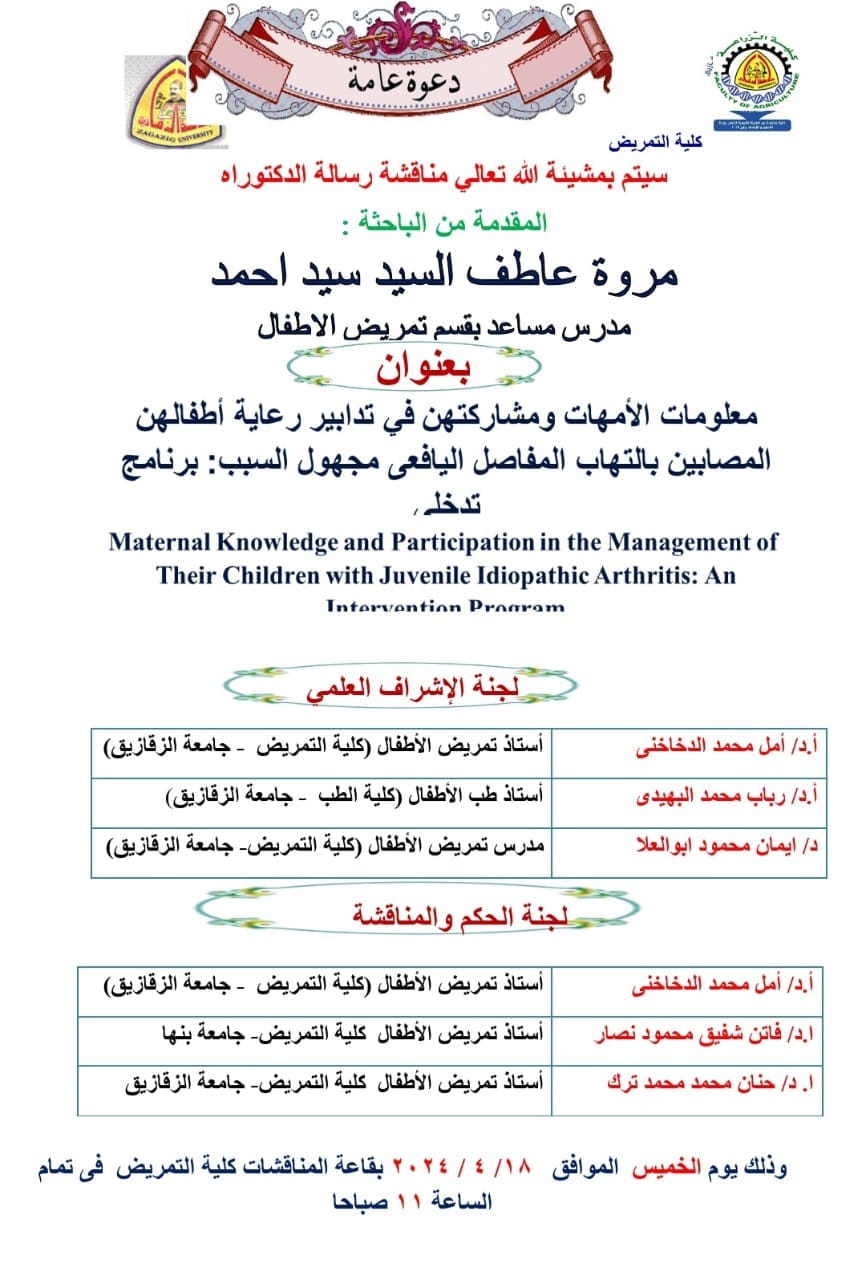 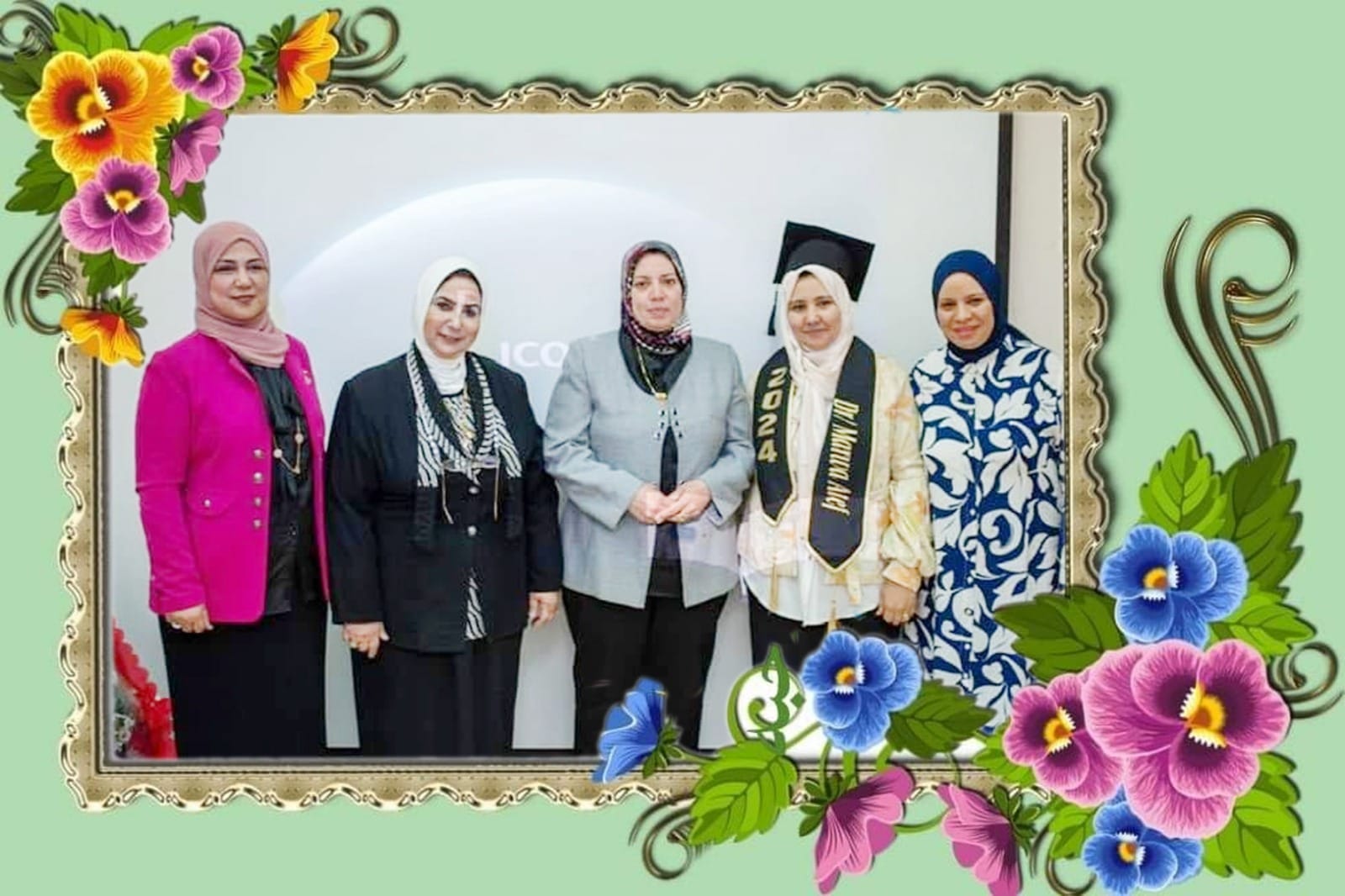 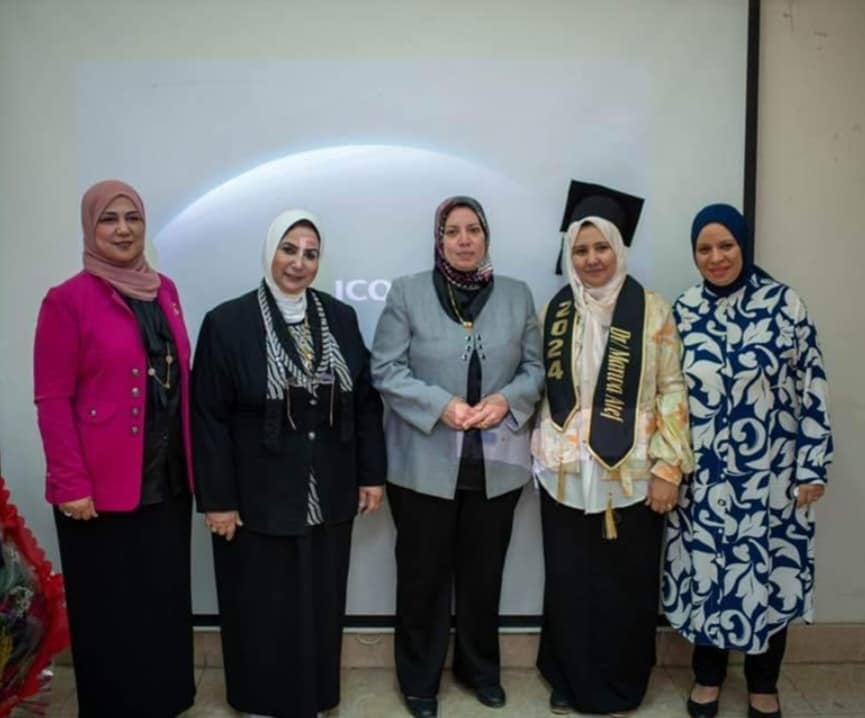 